প্রেস রিলিজদেশের শিক্ষার্থীদের বিজ্ঞান শিক্ষায় আগ্রহী করে তোলার উদ্দেশ্যে মাননীয় প্রধানমন্ত্রীর নির্দেশক্রমে বিভিন্ন শিক্ষা প্রতিষ্ঠানের ছাত্র-ছাত্রীদের বঙ্গবন্ধু শেখ মুজিবুর রহমান নভোথিয়েটার দর্শনের জন্য বিআরটিসির বাস ভাড়া করা হয়েছে। উল্লেখ্য বাস ভাড়ার ব্যয় নভোথিয়েটার কর্তৃপক্ষ বহন করবে। আগ্রহী শিক্ষা প্রতিষ্ঠানসমূহকে এ ব্যাপারে নভোথিয়েটারের কর্তৃপক্ষের সংগে যোগাযোগ করার জন্য অনুরোধ করা যাচ্ছে। যোগাযোগ নম্বর:  ৯১৩০০০৬                    ৯১৩৯৫৭৭ (আরশাদ হোসেন এনডিসি)মহাপরিচালক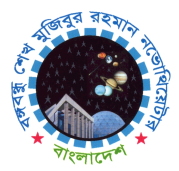 “বিনোদনের মাধ্যমে শিক্ষা”বঙ্গবন্ধু শেখ মুজিবুর রহমান নভোথিয়েটারবিজ্ঞান ও প্রযুক্তি মন্ত্রণালয়গণপ্রজাতন্ত্রী বাংলাদেশ সরকারবিজয় সরণি, তেজগাঁও, ঢাকা-১২১৫।ফোন: ৯১৩৮৮৭৮, ফ্যাক্স: ৯১৩০০০৬, ই-মেইল: bsmrnovotheatre@yahoo.com ওয়েবসাইট: www.novotheatre.gov.bd, http://novotheatre.portal.gov.bdফোন: ৯১৩৮৮৭৮, ফ্যাক্স: ৯১৩০০০৬, ই-মেইল: bsmrnovotheatre@yahoo.com ওয়েবসাইট: www.novotheatre.gov.bd, http://novotheatre.portal.gov.bdফোন: ৯১৩৮৮৭৮, ফ্যাক্স: ৯১৩০০০৬, ই-মেইল: bsmrnovotheatre@yahoo.com ওয়েবসাইট: www.novotheatre.gov.bd, http://novotheatre.portal.gov.bd